L’économie circulaireL’économie circulaire est la réutilisation de produits utilisées. Ça nous aide beaucoup parce que on pollue trop et extrait trop de ressources. L’économie circulaire est la réutilisation de produits utilisées.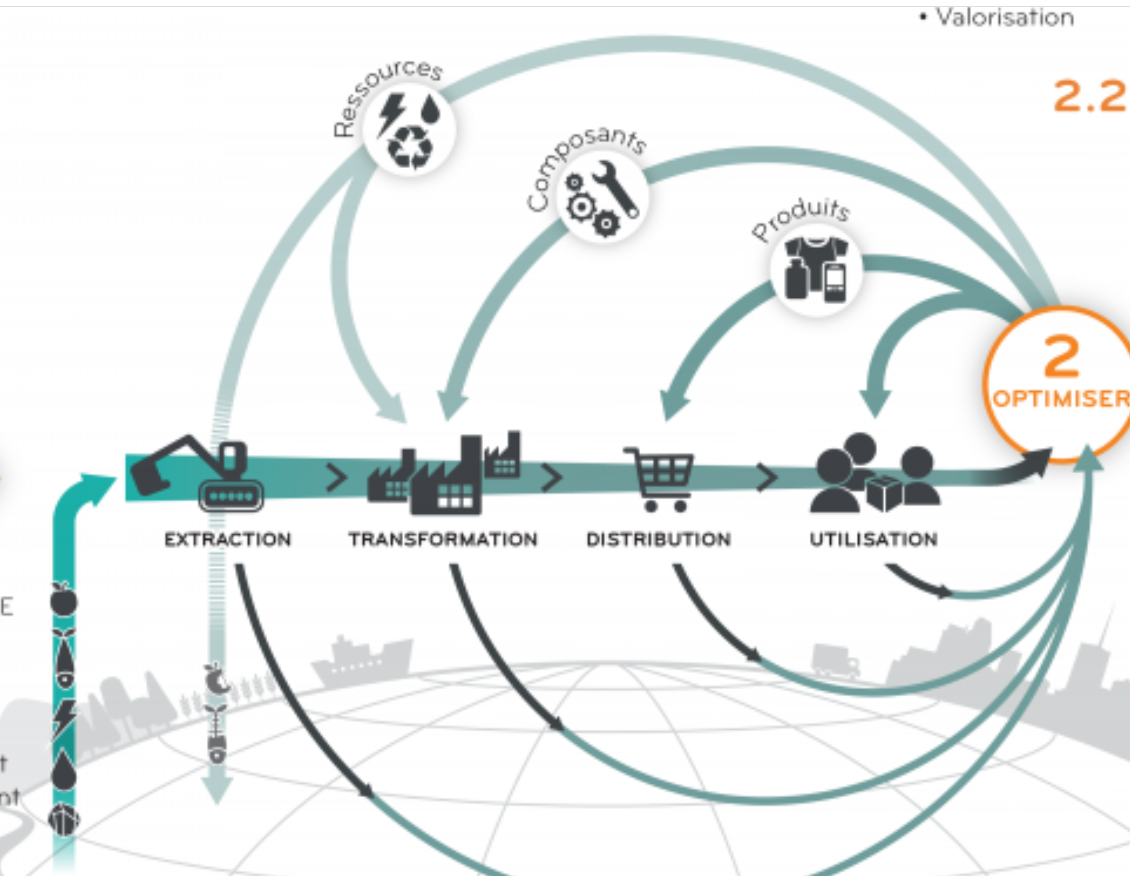 L’économie circulaire est le recyclage de produits utilisées                                                                                                          pour ne pas avoir besoin de extraire plus de ressources, pour                                                                                         pas avoir besoin de remplir des landfill et pour éviter de                                                                                                       polluer les océans et lacs. L’économie circulaire est très                                                                                                                 importante pour avoir des produits nouveaux et sans polluer et                                                                                                             sans extraire des ressources non renouvelables. Par exemple,                                                                                                        le compagnie Michelin vend des pneus pour un montant précis                                                                                           de kilomètres pour que ils peuvent recycler les pneus utilisées.                           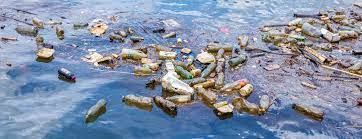                                           Le économie circulaire fonctionne en 4 étapes.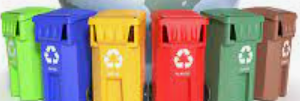 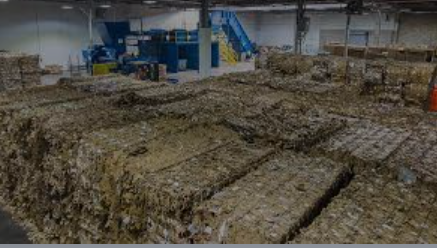 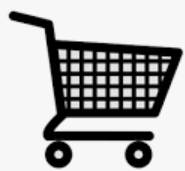 